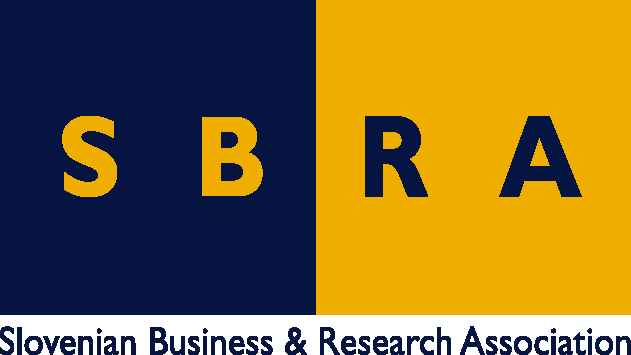 Slovensko gospodarsko in raziskovalno združenje, BruseljObčasna informacija članom 92 – 201705. junij 2017Projekt X2Rail-1 se osredotoča na šest ključnih tehnologij za prihodnost železniškega prometaPartnerji v evropskem projektu X2Rail-1, za katerega je financiranje zagotovljeno prek skupnega podjetja Shift2Rail, se osredotočajo na šest ključnih tehnologij za prihodnost železniškega prometa. Razširitev komunikacijskih sistemov je glavni cilj enega od partnerjev, drugi bo skušal najti rešitve za izboljšanje infrastrukture za signalizacijo ter razviti nov sistem za kibernetsko varnost železnice. Cilj partnerjev je tudi poiskati rešitve za izboljšanje točnosti vlakov in zmanjšanje rabe energije.Projekt X2Rail-1 je skladen s tehnologijami, ki podpirajo Evropski sistem za vodenje železniškega prometa (ERTMS), hkrati partnerji razvijajo strukture za nove sisteme za laboratorijsko testiranje in simulacije. Ukrepi, ki jih bodo partnerji izvedli, se nanašajo  na več ciljev. Prvi je preseči omejitve sedanjih sistemov za komuniciranje, zagotoviti pogoje za vključitev več avtomatskih sistemov za upravljanje vlakov, ki naj bi pripomogli tudi k zmanjšanju rabe energije in zagotoviti večje točnosti vlakov, najti nove inovativne rešitve za sisteme za signalizacijo.Skupno podjetje Shift2Rail, katerega naloga je spodbujanje razvoja novih rešitev za železniške produkte, povečanje konkurenčnosti železnic in prilagoditev novim transportnim potrebam, podpira več takšnih projektov, kot je X2Rail-1.Koristne informacije:Spletna stran projekta X2Rail-1:http://projects.shift2rail.org/s2r_ip2_n.aspx?p=X2RAIL-1In formacije o skupnem podjetju Shift2Rail:https://shift2rail.org/Pripravila:Darja Kocbek